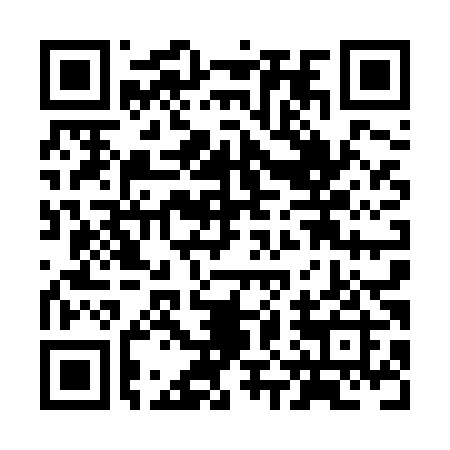 Prayer times for Haut-Saint-Isidore, New Brunswick, CanadaMon 1 Jul 2024 - Wed 31 Jul 2024High Latitude Method: Angle Based RulePrayer Calculation Method: Islamic Society of North AmericaAsar Calculation Method: HanafiPrayer times provided by https://www.salahtimes.comDateDayFajrSunriseDhuhrAsrMaghribIsha1Mon3:265:271:246:529:2111:232Tue3:265:281:256:529:2111:233Wed3:275:291:256:529:2111:234Thu3:275:291:256:519:2011:235Fri3:285:301:256:519:2011:226Sat3:285:311:256:519:1911:227Sun3:285:321:256:519:1911:228Mon3:295:331:266:519:1811:229Tue3:295:331:266:509:1811:2210Wed3:305:341:266:509:1711:2111Thu3:315:351:266:509:1611:2012Fri3:325:361:266:509:1611:1913Sat3:345:371:266:499:1511:1714Sun3:365:381:266:499:1411:1615Mon3:385:391:266:489:1311:1416Tue3:395:401:276:489:1311:1317Wed3:415:411:276:489:1211:1118Thu3:435:421:276:479:1111:0919Fri3:455:431:276:479:1011:0720Sat3:475:441:276:469:0911:0621Sun3:495:461:276:459:0811:0422Mon3:515:471:276:459:0711:0223Tue3:535:481:276:449:0511:0024Wed3:555:491:276:449:0410:5825Thu3:575:501:276:439:0310:5626Fri3:595:511:276:429:0210:5427Sat4:015:531:276:419:0110:5228Sun4:035:541:276:418:5910:5029Mon4:055:551:276:408:5810:4830Tue4:075:561:276:398:5710:4631Wed4:095:581:276:388:5510:44